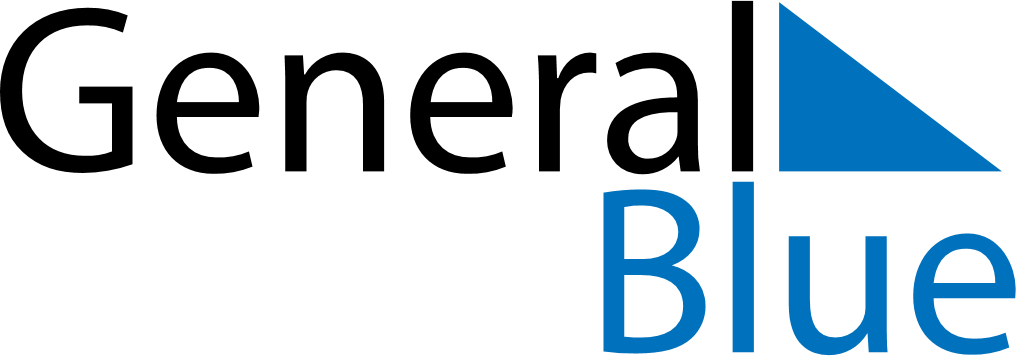 August 2046August 2046August 2046August 2046August 2046SundayMondayTuesdayWednesdayThursdayFridaySaturday12345678910111213141516171819202122232425262728293031